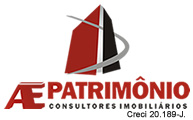 RELAÇÃO DE DOCUMENTOSAposentado ou Pensionistas Ficha cadastral preenchida pelas pessoas que possuem renda;Cópia do RG e do CPF de todos que irão residir;Cópia da certidão de casamento (caso separado com a devida averbação);Cópia da certidão de nascimento (caso solteiro);Cópia do comprovante de endereço;Cópia do carnê de aposentadoria ou pensão;Cópia dos três últimos recibos (extratos) de aposentadoria ou pensão;Cópia da declaração do Imposto de Renda com o respectivo recibo de entrega.AssalariadoFicha cadastral preenchida pelas pessoas que possuem renda;Cópia do RG e do CPF de todos que irão residir;Cópia da certidão de casamento (caso separado com a devida averbação);Cópia da certidão de nascimento (caso solteiro);Cópia do comprovante de endereço;Cópia da carteira profissional (contrato de trabalho) com registro atualizado;Cópia dos hollerites dos três últimos meses;Cópia da declaração do imposto de renda com o respectivo recibo de entrega.Pessoa Jurídica- Comercial Ficha cadastral de pessoa jurídica;Ficha cadastral dos representantes legais;Contrato social/estatuto, registrado na junta comercial;Cópia do cartão do CNPJ;Cópia da ata ou última alteração contratual que elegeu a atual diretoria;Cópia da declaração do imposto de renda com o respectivo recibo de entrega.Cópia do RG e CPF dos diretores, com poderes de representação, das demais sociedades;Cópia da certidão de casamento (caso separado com a devida averbação);Cópia da certidão de nascimento (caso solteiro);Comprovante de endereço da empresa e sócios;Comprovante de retirada de pró-labore, firmada pelo contador, com firma reconhecida (DECORE);Comissionado Ficha cadastral preenchida pelas pessoas que possuem renda;Cópia do RG e do CPF de todos que irão residir;Cópia da certidão de casamento (caso separado com a devida averbação);Cópia da certidão de nascimento (caso solteiro);Comprovante de endereço;Cópia da declaração do imposto de renda com o respectivo recibo de entrega;Declaração das firmas representantes, estabelecendo: tipo de representação, forma de pagamento das comissões e porcentagem com firma reconhecida;Declaração de valores creditados nos últimos seis meses, especificado mês a mês;Cópia do RPA (Recibo de Pagamento de Autônomo);Cópia da declaração do imposto de renda com o respectivo recibo de entrega.Empresário Ficha cadastral preenchida pelas pessoas que possuem renda;Cópia do RG e do CPF de todos que irão residir;Cópia da certidão de casamento (caso separado com a devida averbação);Cópia da certidão de nascimento (caso solteiro);Cópia do comprovante de endereço;Cópia da última alteração do contrato social;Declaração do contador, estabelecendo pró-labore com firma reconhecida e papel timbrado;Cópia da declaração do imposto de renda com o respectivo recibo de entrega.Cópia do cartão do CNPJ;Firma Individual Ficha cadastral preenchida pelas pessoas que possuem renda;Cópia do RG e do CPF de todos que irão residir;Cópia da certidão de casamento (caso separado com a devida averbação);Cópia da certidão de nascimento (caso solteiro);Cópia do comprovante de endereço;Cópia da última alteração do contrato social;Declaração do contador DECORE, estabelecendo pró-labore com firma reconhecida e papel timbrado;Cópia da declaração do imposto de renda com o respectivo recibo de entrega.Cópia do cartão do CNPJ;Profissional Liberal Ficha cadastral preenchida pelas pessoas que possuem renda;Cópia do RG e do CPF de todos que irão residir;Cópia da certidão de casamento (caso separado com a devida averbação);Cópia da certidão de nascimento (caso solteiro);Cópia do comprovante de endereço;Cópia do registro no órgão da classe;Declaração de inscrição na Prefeitura Municipal;Cópia da declaração do imposto de renda com o respectivo recibo de entrega.Outras situações Ficha cadastral preenchida pelas pessoas que possuem renda;Cópia do RG e do CPF de todos que irão residir;Cópia da certidão de casamento (caso separado com a devida averbação);Cópia da certidão de nascimento (caso solteiro);Cópia do comprovante de endereço;Renda proveniente de alugueis: documento de propriedade do imóvel (cópia do IPTU, escritura do imóvel, contrato de locação e último recibo de aluguel);Renda proveniente de pensão alimentícia: sentença judicial, acompanhada dos três últimos recibos de pensão.Cópia da declaração do imposto de renda com o respectivo recibo de entrega.Fiador Ficha cadastral preenchida pelas pessoas que possuem renda;Cópia do RG e do CPF (se casado apresentar RG e CPF do cônjuge);Cópia da certidão de casamento (caso separado com a devida averbação);Cópia da certidão de nascimento (caso solteiro);Cópia do comprovante de endereço;Cópia da carteira profissional (contrato de trabalho) com registro atualizado;Cópia dos hollerites dos três últimos meses;Cópia da declaração do imposto de renda com o respectivo recibo de entrega;Matrícula atualizada do imóvel;Cópia da escritura e carne de IPTU;Caução Imobiliária Ficha cadastral preenchida pelas pessoas que possuem renda;Cópia do RG e do CPF de todos que irão residir;Cópia da certidão de casamento (caso separado com a devida averbação);Cópia da certidão de nascimento (caso solteiro);Cópia do comprovante de endereço;Cópia da carteira profissional (contrato de trabalho) com registro atualizado;Cópia dos hollerits dos três últimos meses;Cópia da declaração do imposto de renda com o respectivo recibo de entrega;Matrícula atualizada do imóvel;Cópia da escritura e carne de IPTU;Atencão: Depósito para averbação de caução na matrícula do imóvel, deverá ser paga no Cartório de Registro de Imóveis.Garantias nas modalidades:Fiador;Caução imobiliária;Caução em dinheiro;Seguro Fiança pela Cia Porto Seguro e Liberty Seguros;Titulo de Capitalização;Contatos: Maria Rita - Maria GabrielleFones: 3016.0113 – 98117.9121Texto originalSugira uma tradução melhor